Neobvezni izbirni predmet: RAČUNALNIŠTVO v 4., 5. in 6. razreduŠtevilo ur tedensko: 1 (35ur/leto)V današnji družbi ima računalništvo pomembno vlogo, saj je vključeno v vsa področja našega življenja. Da bi bili v tej družbi uspešni, moramo razumeti delovanje informacijsko-komunikacijskih tehnologij in konceptov, na katerih temelji tehnologija. Neobvezni izbirni predmet seznanja učence z različnimi področji računalništva. Način dela pri predmetu spodbuja ustvarjalnost, sodelovanje in poseben način razmišljanja ter delovanja. Znanja, ki jih pridobijo učenci pri tem predmetu, so prenosljiva ter uporabna na vseh področjih človeških dejavnosti. Učencem bodo koristila tudi pri drugih predmetih in v poznejšem življenju. Ta znanja, spretnosti in veščine so del digitalne pismenosti v evropskem referenčnem okvirju osmih ključnih kompetenc.Učenci:Znajo uporabljati brskalnike in iskalnike.Znajo poiskati preprosto vsebino na spletu in jo shraniti.Spoznajo orodje Scratch in spletno učilnico. Znajo shraniti svoje delo v spletnih okoljih.Znajo deliti svoj izdelek z drugimi.Seznanijo se z Netetiko in pravili varne rabe spleta.Znajo našteti faze procesa reševanja problema.Znajo problem razdeliti na več manjših problemov.Znajo komunicirati v forumu.Znajo dati povratno informacijo sošolcu.Analizirajo in ovrednotijo lastno delo ter doprinos k skupinskemu rezultatu.Razumejo pojem algoritma in ga uporabijo pri opisu vsakdanjega problema.Sledijo algoritmu in programu, ki ga pripravi nekdo drug.Znajo načrtovati in realizirati rešitev.V algoritem znajo vključiti zanke in vejitve.Znajo algoritem zapisati s programom in najti ustrezne ukaze.Znajo vključiti logične operaterje, spremenljivke, vhodne podatke, slike in zvok. Razumejo dogodkovno programiranje in znajo sinhronizirati dialoge/zvoke ter ustvariti interakcijo med liki in objekti.Prepoznajo in odpravijo napako v programu.Znajo uporabiti in nadgraditi tuj program.Znajo kritično ovrednotiti rešitev.Znajo ceniti neuspešne poskuse reševanja problema kot del poti do rešitve.Pridružite se neobveznemu izbirnemu predmetu računalništvo in postali boste ustvarjalni in logično razmišljajoči posamezniki. 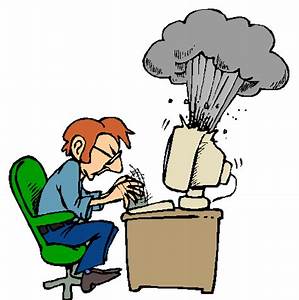 Neobvezni izbirni predmet: ŠPORT v 4., 5. in 6. razreduŠtevilo ur tedensko: 1 (35ur/leto)Izbirni predmet šport poglablja, razširja in nadgrajuje predmet šport v četrtem, petem  in šestem razredu.Splošni ciljiUčenec bo s pomočjo kakovostne, dovolj intenzivne in varne športne vadbe izboljšal svojo gibalno kompetentnost, tako da bo: – ustrezno gibalno učinkovit glede na svoje značilnosti in stopnjo biološkega razvoja; – usvojil nekatere nove spretnosti in znanja, ki mu bodo omogočala varno in odgovorno sodelovanje v različnih športnih dejavnostih pri pouku in v prostem času; – razumel pomen vsakodnevnega gibanja in športa ter njunih vplivov na oblikovanje dejavnega življenjskega sloga.Praktične vsebine-Rolanje in kolesarjenje- Tek na smučeh- Teeball- Igre z žogo med dvema ognjema, med štirimi ognji, dodgeball,…- Lokostrelstvo- Floorball- Odbojka in tenis na mivki- ŠKL tekmovanja (teeball, med dvema ognjema)